         Boletim Informativo das Condições do Tempo - nº 034/2021   SMS – Nova Nazaré/MT.01 - Previsões do tempo para o município de Nova Nazaré – MT, período de 27/07/2021 a 02/08/2021.  Fonte: CPTEC/INPE – Centro de Previsão de Tempo e Estudos Climáticoas.02 - Monitoramento de Focos de Calor “Queimadas”, município de Nova Nazaré-MT.ALERTAMOS, que independente das condições do tempo e qualidade do ar, lembramos que estamos passando por uma situação de pandemia, ocasionada pela COVID – 19, doença causada pelo Coronavírus (SARS-CoV-2), e reforçamos que a prevenção e o combate as queimadas são imprescindíveis. Assim, orientamos que, independente do grupo de risco, ao apresentar sintomas como (febre, dor de garganta, tosse seca, cansaço e dificuldade de respirar), procurar a unidade de saúde mais próxima para avalição médica. E ao sair de casa, no trabalho, no ônibus ou Uber, no supermercado ou outro comércio, em (hospitais, consultórios médicos e odontológicos, policlínicas, PSF, farmácias, etc) use máscara.03 - Alertas quanto ao Tempo.Medidas de proteção ambientalNão fazer fogueiras nas proximidades de matas, florestas ou em áreas urbanas; Atenção redobrada ao trafegarem por regiões sujeita a incêndios;Evitar jogar pontas de cigarros para fora dos veículos.Medidas de proteção pessoalEvitar exercícios físicos e exposição ao ar livre entre 10 e 16 horas;Umidificar o ambiente através de vaporizadores, toalhas molhadas, recipientes com água, umidificação de jardins, etc.;Permanecer em locais protegidos do sol ou em áreas arborizadas;Evitar aglomerações em ambientes fechados.04 - Tabela de Referência para o Índice UV.        Previsões para índice UV para céu claro (sem nuvens).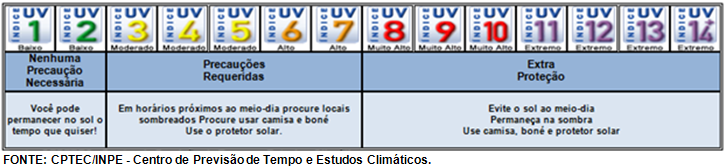 05 - Alertas para incidência de raios ultravioleta (IUV).Para a prevenção não só do câncer de pele, como também de outras lesões provocadas pelos raios UV, é necessário evitar a exposição ao sol, pois o nível de incidência no muinicípio de xxxxxx, encontra-se com Índice MUITO ALTO a EXTREMO (10 a 11). Assim, considerando que os danos provocados pela exposição solar é cumulativo, é importante que cuidados especiais sejam tomados todos os dias.Medidas de proteção pessoalUsar acessórios de proteção como: chapéu, boné ou guarda sol;Usar protetor solar sempre que sair ao sol.06 - Dúvidas e/ou sugestões:Entrar em contato com a Vigilância em Saúde Ambiental, telefone: (066) 3467-1008 ou e-mail: hewyllynjhorddanny@outlook.com  Técnico Responsável: Hewyllyn JhorddannyBoletim Informativo das Condições do Tempo, município de Nova Nazaré, disponível em: https://www.novanazare.mt.gov.br/ Secretaria Municipal de Saúde de Nova NazaréVigilância em Saúde Ambiental Programa VIGIAR/SMS-Nova Nazaré/MTMUNICÍPIODATAPREVISÃOTEMPERATURA (°C)TEMPERATURA (°C)TEMPERATURA (°C)TEMPERATURA (°C)UVMUNICÍPIODATAPREVISÃOMINMINMAXMAXUVNOVA NAZARE/MT27/075% DE PROB. DE CHUVASITE INDISPONIVELSITE INDISPONIVELSITE INDISPONIVELSITE INDISPONIVEL7NOVA NAZARE/MT28/075% DE PROB. DE CHUVA____7NOVA NAZARE/MT29/075% DE PROB. DE CHUVA____7NOVA NAZARE/MT30/075% DE PROB. DE CHUVA____7NOVA NAZARE/MT31/075% DE PROB. DE CHUVA5% DE PROB. DE CHUVA___7NOVA NAZARE/MT01/085% DE PROB. DE CHUVA5% DE PROB. DE CHUVA___7NOVA NAZARE/MT02/085% DE PROB. DE CHUVA5% DE PROB. DE CHUVA___7ESTADONOME DO MUNICÍPIOPERÍODONº DE FOCOS% OCORRENCIAMTNova Nazaré22/07 - 26/07/2021643.7%